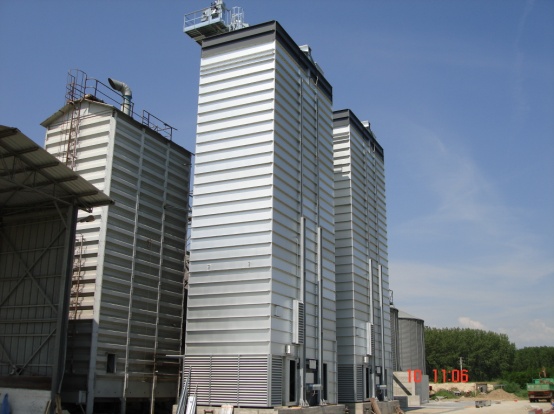                     Ярославль,  4.12.2014   Предложение N° 2014/2015Общие условия- Срок поставки	:	4 месяца- Доставка	:	DDP г. Смоленск- Условия платежа	            20% Предоплата при размещении заказа20% Предоплата за 20 дней до отгрузки60% Окончательный расчет при отгрузке с заводаНДС 18% включен в стоимость- Срок действия	:	60 днейТехнические данные:  1	ШТ. "STRAHL"  Зерносушилка поточного действия модель                 5000  FR  6 модулей, состоящая из:-	Сушильная башня со ступенчатыми тоннелями из стали ALUZINK; вытяжные тоннели верхней части сушилки из нержавеющей стали; внутренняя обшивка панелями из стали ALUZINK.-	Энергосберегающая система  с вентилятором для воздушной циркуляции   и смешивания потоков нагретого и отработанного воздуха.-	Термоизоляция зоны горячего воздуха  минеральной ватой  и панелями из гальванизированной стали.-	Термоизоляция зоны сушки минеральной ватой и панелями из стали   ALUZINK.-	Платформы и лестницы для инспектирования и очистки.-	Регулируемая секция охлаждения; пневматические заслонки для регулирования потоков холодного воздуха.-	Загрузочный бункер для влажного зерна с крышей.-	Основание с разгрузочным устройством,  состоящим из небольших   саморазгружающихся бункеров с контрольной панелью на 3 заслонки.-  Контрольная группа циркуляции воздуха, состоящая из резервного бака на 10 л., фильтра, регулятора давления, переключателя давления, 5-проводного электронного гидрораспределителя, пневматического цилиндра.-	Кнопка экстренной быстрой разгрузки; кнопка ручного управления.-	Заслонки безопасности для механического открытия/закрытия в случае аварии.-	Бункер для сухого зерна, построенный в основании сушилки, с выгрузным шнеком, оснащенным мотор-редуктором.-	Отсек для установки горелки с  регулируемым поперечным профилем.-	2 ШТ. высокопроизводительных вентилятора со смещенным потоком с изменяемым шагом лопасти и непосредственно встроенным электромотором для нагнетания воздуха.(18,5 kw).-	1 ШТ. высокопроизводительных вентилятора со смещенным потоком с изменяемым шагом лопасти и непосредственно встроенным электромотором для отработанного воздуха.(18,5 kw).-	5 ШТ. пневматически управляемых анти пылевых заслонок для перекрытия воздушного потока при разгрузке зерна.-	3 ШТ.	пневматически управляемых заслонки из гальванизированной стали для защиты от дождя.-	2 ШТ. переключателя уровня влажного зерна для автоматического контроля уровня загрузки и предотвращения опустошения шахты. -	1 ШТ. переключатель уровня высушенного зерна в разгрузочном     бункере.-	2 ШТ. переключателя давления воздушного потока.-	Комплект датчиков для контроля и регулировки температурного режима.1 ШТ. Лестница к шахте влажного зерна с секциями, выполненными из гальванизированной стали и площадками для отдыха.3 ШТ. Наружные стенки шахты с усиленной шумо- и звукоизоляцией.1 ШТ. Электронная панель управления с сенсорным экраном.	4 ШТ. Дизельная горелка в комплекте, включая, устройства безопасности и систему управления.- тепловая мощность 3780 Квт                             ИТОГО: 209 350.00 Евро                             (по курсу ЦБ РФ на день оплаты)                            ВНИМАНИЕ, В СТОИМОСТЬ НЕ ВКЛЮЧЕНО:- Транспортные услуги - Сборка и запуск- Фундаменты и кладка- Газопровод к горелке- Наружная электропроводка и заземление- Погрузочное и монтажное оборудование- Расчеты фундамента- Разрешения, лицензии и согласования       ТРАНСПОРТ	:	2 ФУРЫ + 8 т.СБОРКА	:	ОК. 600 ЧАСОВ + 3 ДНЯ КРАН+ 5 ДНЕЙ МОНТАЖНАЯ ПЛАТФОРМАШЕФ МОНТАЖ:	€ 530,00/ДЕНЬ (Не включая стоимость проживания)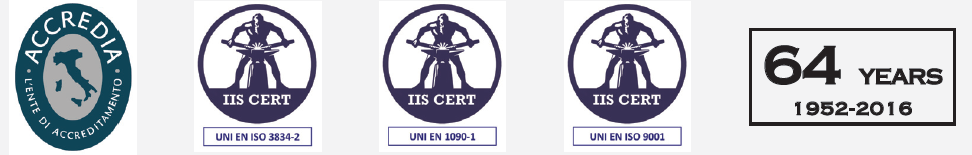 Зерно	     пшеницаТемпература воздуха сушки.	           90°CНачальная влажность	20%Температура окружающей среды	15°CКонечная влажность	15%Влажность окружающей среды	 70%Производительность	48.8 тонн/чМодуликол-во6Секциикол-во27Объем зернаm³87,6Емкость (при 750 kg/m³)Ton65,7РАЗМЕРЫ      длинаmm7 600                      ширинаmm4 100                      высотаmm17 750Выходные вентиляторыкол-во2   Эл. мощностьkw18,5   Воздушный потокm³/час85 640Вентиляторы рециркуляциикол-во1   Эл. мощностьkw18,5   Воздушный потокm³/час46 110Максимальная тепловая мощностьkcal/h x 10003 250Максимальная тепловая мощностьkw3 780Сжатый воздух   ПотреблениеNlt/min39   ДавлениеBar7Версия с цикловентиляторамиВыходные вентиляторыкол-во2kw15КУКУРУЗА 35% - 15%  Te=125°CВыход (сырого)т/час10,4Выход (сухого)т/час7,9Потребление газа за часm³/час240Потребление за час сжиж. газакг/час189Относительное потребление газаm³/тон23,2Относит. потребление сжиж. газакг/тон18,3КУКУРУЗА 32% - 14%  Te=125°CВыход (сырого)т/час11,3Выход (сухого)т/час9,0Потребление газа за часm³/час187Потребление за час сжиж. газакг/час146Относительное потребление газаm³/тон20,9Относит. потребление сжиж. газакг/тон16,3КУКУРУЗА 28% - 14%  Te=125°CВыход (сырого)т/час14,0Выход (сухого)т/час11,7Потребление газа за часm³/час190Потребление за час сжиж. газакг/час148Относительное потребление газаm³/тон16,2Относит. потребление сжиж. газакг/тон12,7КУКУРУЗА 24% - 14%  Te=115°CВыход (сырого)т/час16,2Выход (сухого)т/час14,4Потребление газа за часm³/час166Потребление за час сжиж. газакг/час130Относительное потребление газаm³/тон11,6Относит. потребление сжиж. газакг/тон9,1КУКУРУЗА 20% - 14%  Te=100°CВыход (сырого)т/час20,1Выход (сухого)т/час18,7Потребление газа за часm³/час130Потребление за час сжиж. газакг/час102Относительное потребление газаm³/тон7,0Относит. потребление сжиж. газакг/тон5,4СОЯ  18% - 13%  Te=85°CВыход (сырого)т/час20,2Выход (сухого)т/час19,0Потребление газа за часm³/час86Потребление за час сжиж. газакг/час67Относительное потребление газаm³/тон4,5Относит. потребление сжиж. газакг/тон3,5ПШЕНИЦА 20% - 15%  Te=90°CВыход (сырого)т/час34,2Выход (сухого)т/час28,5Потребление газа за часm³/час121Потребление за час сжиж. газакг/час95Относительное потребление газаm³/тон4,3Относит. потребление сжиж. газакг/тон3,3ПОДСОЛНЕЧНИК  14% - 8%  Te=70°CВыход (сырого)т/час14,0Выход (сухого)т/час11,7Потребление газа за часm³/час60Потребление за час сжиж. газакг/час47Относительное потребление газаm³/тон5,1Относит. потребление сжиж. газакг/тон4,0РАПС  14% - 8%  Te=80°CВыход (сырого)т/час12,6Выход (сухого)т/час11,7Потребление газа за часm³/час60Потребление за час сжиж. газакг/час47Относительное потребление газаm³/тон5,1Относит. потребление сжиж. газакг/тон4,0